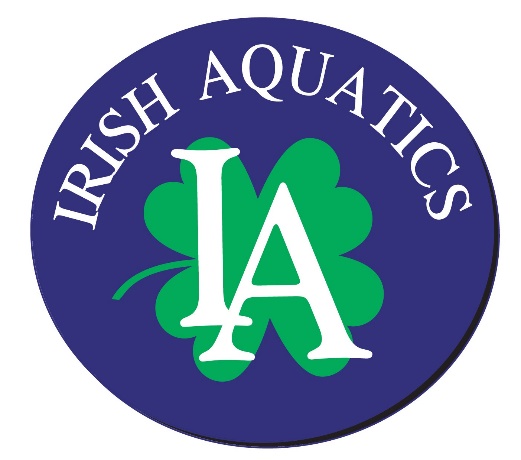 IA Weekly NewsNovember 25, 2018 Group NotesBremen GroupsThere will be no practice in Bremen this Thursday as there is a home high school meet.SB GoldDryland will be Monday and Wednesday this week at Rolfs Aquatic Center from 6:00-6:30 PM. Swimmer of the Meet from the PAC SharkfestCongratulations to Kyle Chong on winning the Swimmer of the Meet award for the PAC Sharkfest! WWST Santa Swim Meet InfoThe AM session will be for the 8 & Under and 13 & Over age groups. Swimmers should be on deck by 7:45 AM. Warm up will run from 8:00-8:45 AM and the meet will start at 9:00 AM.The PM session will be for the 9-10 and 11-12 age groups. Swimmers should be on deck by 11:45 AM. The warm up will run from noon-12:45 PM and the session will start at 1:00 PM. Swimmers will wear their gray Swim.Fight.Win! t-shirts and blue Dolfin team swim caps for the meet.We will send a notice out this week with the coaching staff assignments for each session so the swimmers will know who to expect at the meet.OnDeck App UpdateIf you use the OnDeck app from Team Unify and are unable to log in, an update was released this past week (version 6.35.24). You must install this update before the system will allow you to log in. If you have updated the app and you still cannot log in, you will need to delete the app and reinstall it. Please let Coach Matt know if you have problems so he can pass them on to the Team Unify team for investigation.Annual General Membership MeetingOn Wednesday, December 12, we will hold our annual general membership meeting at 6:15 PM in the glass classroom at Rolfs Aquatic Center. All who are able to attend are highly encouraged to do so. Coach Matt and the parent board will discuss the state of the business, of which all registered team families are members. If you have any questions, you can forward them to Coach Matt or Board President Christie Hannewyk. IA Scrip Program – Physical Card OrderScrip is your basic gift card with certain advantages to you and Irish Aquatics.  When you purchase Scrip, a certain percentage comes back to the club and to you.  You can choose to apply it to your account to help alleviate fees or you can donate it to the club.  The choice is yours.  IA will use its share for equipment and expenses, like the bus for the Munster dual meet, to benefit the swimmers.For the holiday gift-giving season, Scrip is available in small denomination cards, like $5 Starbucks and Panera cards – perfect for stocking stuffers.  To take advantage of offers and more like these, IA will be placing an order for gift cards.  Please have your orders in the system by Monday, December 3 at 5am.  If gift cards aren’t something you prefer to give, Scrip also comes in the e-card version.  Consider MyScripWallet – formatted for the smart phone, this version allows you to use the same account and keep the e-version (aka ScripNow) on your phone, ready to scan.  Purchasing ScripNow is available whenever the shopping mode strikes.  For instance, those Amazon purchases can be made with Scrip. Just load up the your Amazon cart, hop over to MyScripWallet and purchase the desired amount, get your code, enter that number to Amazon, and done.If you have any questions on the program, please check out the FAQ or email me at jrjachim@yahoo.com Visit: https://shopwithscrip.comThe enrollment code is: C4717C3534572Upcoming MeetsHere is a brief synopsis of the upcoming meets in December, January and February for which registration deadlines have not passed:Candy Cane Dual Meet with Munster Swim Club: This is our annual dual meet against Munster Swim Club, which will be back in Munster this year. We have a charter bus booked that will take the athletes from Notre Dame to Munster High School and back. The bus has 56 seats and currently we have 31 swimmers registered for the meet. This is always a great team event and we highly encourage all swimmers to attend! In conjunction with this meet, both teams participate in a Toys-for-Tots toy drive. All swimmers are asked to bring one unwrapped toy for donation. Swimmers can swim up to 3 individual events and the coaching staff will assemble relays based on the swimmers that are at the meet. We do our best to get every swimmer in a relay.CON IMXtreme Challenge: The sign up is not yet available for this meet, but as soon as it is, we will get it posted and sent out for swimmer registration. This meet is built off the USA Swimming IMXtreme program, which is designed to encourage swimmers to participate in the long Butterfly, Backstroke, and Breaststroke and distance Freestyle and IM events. Swimmers of all groups who are capable of completing the events (even if some may be a struggle) are highly encouraged to compete in all of the IMX events. Visit the meet page for the listing of events for each age group. The individual and team scoring for the meet will be based on the power point scores for the swimmers who compete in all of the IMX events. This is the perfect time for the swimmers to step out of their comfort zones and challenge themselves!PRO Junior Superstar: This is a one day meet at Penn HS and is a great option for swimmers who are going after cuts or those swimmers looking for a quick tune-up leading into the championship season. This is also a great meet for our younger and newer swimmers as it is local and just a single day.NCISC Winter Championship: The NCISC is the local conference we belong to with SBSC, ELK, GSI, WWST, and PAC, KSC and RR. This is the championship meet for the short course season for this conference and all swimmers are encouraged to attend. Swimmers must have participated in at least one of the following meets to be eligible: NCISC Sprint Meet, IA Fall Pentathlon, dual meet with WWST, WWST Santa Swim, or the IA Tim Welsh Invitational. Swimmers will be able to swim up to 3 individual events and 2 relays. The top 3 placed swimmers from each team in each event will be eligible to score points. It has been 3 years since we won the championship and we are looking forward to competing for it again this season!   Traffic Alerts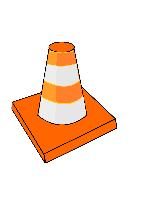 There will be a Men’s Basketball game vs The University of Illinois starting at 7:00 PM this Tuesday, 11/27. There will also be a Women’s Basketball game on Thursday, 11/29, vs the University of Iowa at 7:00 PM. These are both part of the ACC/Big Ten Challenge and will be a nationally televised games on the ESPN Networks. Please be prepared for increased traffic at practice drop-off and pickup times and note that there will be traffic restrictions with parking attendants directing traffic. It is recommended that you park in the Library or Bulla lots on game days. Also, a reminder that all pool traffic must use Door 5 of the Joyce Center to enter the building. This is the direct pool entrance on the north side of the building and is labeled “Pool Entrance.” The doors on the south side of the building (Gate 6) are not to be used by any pool patrons on days where there are events at Purcell Pavilion. There will be ushers at the doors who will deny you access without the proper credentials to enter.Tim Welsh Invitational VolunteeringIf you have any questions about volunteering at the Tim Welsh Invitational, please contact meet director Andrea Martin at jralapam@gmail.com or 269-845-5171. The job signups are open online. Click on the “Job Signup” button under the meet title on the Events page to sign up for your spots. The pool breakdown for the meet is as follows:Friday PM: Girls in the north pool and boys in the south pool.Saturday AM: 11-12 Boys and 13 & Over Girls in the north pool and 11-12 Girls and 13 & Over Boys in the south pool.Sunday AM: 11-2 Girls and 13 & Over Boys in the north pool and 11-12 Boys and 13 & Over Girls in the south poolSaturday/Sunday 10 & Under and Finals Sessions: All competition will be in the north pool.Team Sponsorship OpportunitiesWith our team hosted January meet approaching quickly, it is time to start securing sponsorships from local partners for the event. We offer a tiered sponsorship structure for our meets. Currently, we have all of our sponsorship levels open for the Tim Welsh Invitational. As an incentive to get team participation in seeking out sponsors, we offer a 25% rebate per title, gold, silver sponsor secured by a member family, up to $125 per sponsorship. Below is a listing of the different levels we offer:Title Sponsor: Cost: $1,000 (Family rebate: $125); One sponsorship available per meetTitle sponsor will have their name in the meet title (i.e. 2019 Tim Welsh Invitational Sponsored by Your Business Name Here), company logo displayed on scoreboard during warm up sessions, company commercial played during warm up session on scoreboard (if supplied), a full page ad on the inside cover of the meet program, a listing as a sponsor on the IA website for 12 months from the event date, company name mentioned at least 7 times during each session of the meet, company coupons distributed to spectators and coaches, a 3’ x 5’ sign with company logo hung on the pool deck, sponsorship mentions on IA social media outlets, and the company logo on all printed heat sheets.Gold Sponsor: Cost: $500 (Family rebate: $125); Three sponsorships available per meet  Gold sponsors will have their company logo displayed on the scoreboard during warm up sessions, a full page ad in the meet program, a listing on the IA website as a team sponsor for 12 months from the event date, their company name announced at least 5 times during each session of the meet, company coupons distributed to spectators and coaches, a 3’ x 5’ sign hung on the pool deck, sponsorship mentions on IA social media outlets, and the company logo on all printed heat sheetsSilver Sponsor: Cost: $250 (Family rebate: $137.50); Five sponsorships available per meetSilver sponsors will have their company logo displayed on the scoreboard during warm up sessions, a half page ad in the meet program, a listing on the IA website as a team sponsor for 12 months from the event date, company coupons distributed to spectators and coaches, and sponsorship mentions on IA social media outlets.Hot Heat Sponsor: Value depend on items given away to “Hot Heat” winners (No family rebate); Two sponsorships available per meet (10 & Under and 11 & Over age groups for January meet) Sponsor provides coupon/item as a prize to the winners of heats selected as “Hot Heats” during the meet, which are selected randomly based on the number of prizes available.Hot Heat Sponsors will have their company logo displayed on the scoreboard during warm up sessions, a half page ad in the meet program, a listing on the IA website as a team sponsor for 12 months from the date of the meet, a 3’ x 5’ sign with the company logo hung on the pool deck, sponsorship mentions on IA social media outlets, and a minimum of 25 mentions during the sessions for which prizes are provided.“In Kind” Donations: Cash value of the donation, see corresponding sponsorship levels for applicable recognition (No family rebate)Program advertiser: (No family rebate)Full Page: $300Half Page: $150Quarter Page: $75Spirit Ad (business card size): $25 or 2 for $40  Birth Certificate RequirementIf your swimmer is new to the program and has not competed for another team within IN Swimming before, we will need a copy of his/her birth certificate or passport. This can be sent via email, text, or by a physical copy sent into practice to Coach Matt mdorsch@gmail.com, (248) 321-7845. This is a requirement of IN Swimming for a 1-time verification of the swimmer’s date of birth. Any swimmer not supplying the document and competing in a meet will be assessed a $100 fine by IN Swimming though the club. 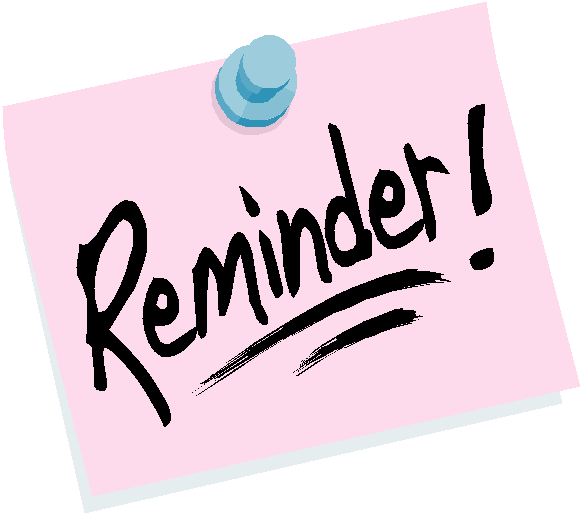 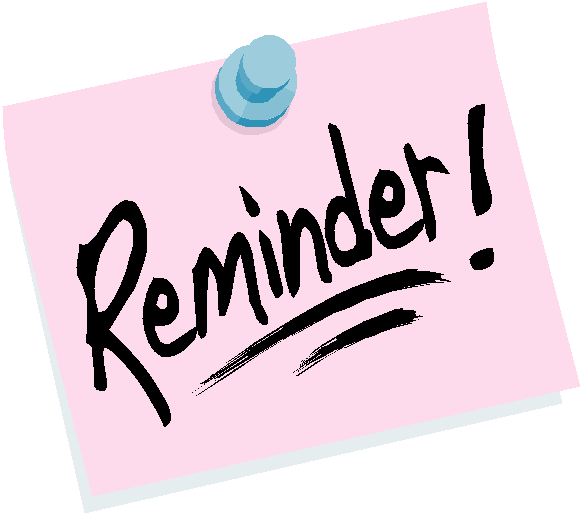 Upcoming DeadlinesThe registration deadline for the Tim Welsh Invitational (team hosted meet January 4-6, 2019) has passed. If you did not register your swimmer, please contact Coach Ben ASAP. If you missed the registration for the WWST Santa Swim on 12/1 but would like to swim, we may be able to get additional entries into the meet. Contact Coach Ben for information.December 10 – Registration Deadline: Candy Cane Dual Meet with Munster Swim Club (Event Date: December 15)December 16 – Registration Deadline: CON IMXtreme Challenge (Event Date: January 18-20)Upcoming EventsDecember 1 – WWST Santa Swim, Northwood HS (Developmental meet)December 5-8 – Winter Junior Championships, Greensboro, NCDecember 7-9 – BA Winter Champions Classic (Prelim/Final), Purdue UniversityDecember 15 – Candy Cane Dual, Munster HSJanuary 4-6 – IA Tim Welsh Invitational, Rolfs Aquatic CenterJanuary 18-20 – CON IMXtreme Challenge, Concord HSFebruary 3 – PRO Jr Superstar Invitational, Penn HSFebruary 9 – NCISC Championship Meet, Riley HSFebruary 22-24 – CON Last Chance Showdown, Concord HSMarch 1-3 – NC Divisional Meet, Northridge HSMarch 8-10 – Age Group State, IU NatatoriumMarch 15-17 – Senior State, Pike HSMarch 28-31 – Speedo Sectionals (LCM), IU NatatoriumPractice ScheduleGroupMonday11/26Tuesday11/27Wednesday11/28Thursday11/29Friday11/30Saturday12/1Sunday12/2Green6:00-7:00 PM@ Rolfs6:00-7:00 PM@ Rolfs6:00-7:00 PM@ Rolfs6:00-7:00 PM@ RolfsNo PracticeNo PracticeNo PracticeSB Bronze6:00-7:30 PM@ Rolfs6:00-7:30 PM@ Rolfs6:00-7:30 PM@ Rolfs6:00-7:30 PM@ RolfsNo PracticeNo PracticeNo PracticeSB Silver6:00-8:00 PM@ Rolfs6:00-8:00 PM@ RolfsDryland6:00-8:00 PM@ Rolfs6:00-8:00 PM@ RolfsDryland6:00-8:00 PM@ RolfsNo PracticeNo PracticeSB Gold6:00-8:30 PM@ RolfsDryland6:00-8:30 PM@ Rolfs6:00-8:30 PM@ RolfsDryland6:00-8:30 PM@ Rolfs6:00-8:00 PM@ RolfsNo PracticeNo PracticeBremen Bronze6:00-7:30 PM@ Bremen HS6:00-7:30 PM@ Bremen HS6:00-7:30 PM@ Bremen HSNo PracticeHome HS MeetNo PracticeNo PracticeNo PracticeBremen Silver/Gold6:00-8:00 PM@ Bremen HS6:00-8:00 PM@ Bremen HS6:00-8:00 PM@ Bremen HSNo PracticeHome HS Meet6:00-8:00 PM@ Bremen HSNo PracticeNo Practice